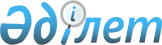 2011 жылға "Жастар іс - тәжірибесін" ұсынушы немесе құрушы кәсіпорындар, ұйымдар мен мекемелер тізбесін бекіту туралыМұнайлы ауданының әкімдігінің 2010 жылғы 30 желтоқсандағы № 246-қ Қаулысы. Маңғыстау облысының Әділет департаментінде 2011 жылғы 11 ақпанда № 11-7-87 тіркелді

      Қазақстан Республикасының 2001 жылғы 23 қаңтардағы № 148 «Қазақстан Республикасындағы жергілікті мемлекеттік басқару және өзін - өзі басқару туралы» және 2001 жылғы 23 қаңтардағы № 149 «Халықты жұмыспен қамту туралы» Заңдарына, Қазақстан Республикасы Президентінің 2010 жылғы 29 қаңтардағы «Жаңа он жылдық – жаңа экономикалық өрлеу Қазақстанның жаңа мүмкіндіктері» атты Қазақстан халқына Жолдауына сәйкес, Қазақстан Республикасы Үкіметінің 2001 жылғы 19 маусымдағы № 836 «Халықты жұмыспен қамту туралы» Қазақстан Республикасының 2001 жылғы 23 қаңтардағы Заңын іске асыру жөніндегі шаралар туралы» Қаулысына сәйкес, аудан әкімдігі ҚАУЛЫ ЕТЕДІ:



      1. 2011 жылға «Жастар іс - тәжірибесін» ұсынушы немесе құрушы кәсіпорындар, ұйымдар мен мекемелердің тізбесі және еңбек ақы мөлшеріқосымшаға сәйкес бекітілсін.



      2. Осы қаулының орындалуын бақылау аудан әкімінің орынбасары Қ.Оңдабаевқа жүктелсін.



      3. Осы қаулы алғаш ресми жарияланғаннан кейін күнтізбелік он күн өткен соң қолданысқа енгізіледі.      Әкім                                    Е.Әбілов      «КЕЛІСІЛДІ»

      Мұнайлы аудандық жұмыспен

      қамту және әлеуметтік

      бағдарламалар бөлімінің бастығы

      Ж.К.Тұманбаева

      29 желтоқсан 2011 ж      «КЕЛІСІЛДІ»

      Мұнайлы аудандық экономика

      және қаржы бөлімінің бастығы

      А.М.Толыбаева

      29 желтоқсан 2011 ж

Мұнайлы ауданы әкімдігінің

30 желтоқсан 2010 ж

№ 246 - қ қаулысына қосымша 2011 жылға "Жастра іс - тәжірибесін" ұсынушы немесе құрушы кәсіпорындар, ұйымдар мен мекемелер тізбесі және еңбек ақы мөлшері
					© 2012. Қазақстан Республикасы Әділет министрлігінің «Қазақстан Республикасының Заңнама және құқықтық ақпарат институты» ШЖҚ РМК
				№Кәсіпорындар, ұйымдар мен мекемелер атауыЖұмыс-

сыздар саны

(адам)Бір адамға төленетін еңбек ақы мөлшері (теңге)Жұмыс мерзіміҚаржыланды-ру көзі1«Мұнайлы аудандық жер қатынастары бөлімі» мемлекеттік мекемесі226 0006 айЖергілікті бюджет2«Мұнайлы аудандық ішкі істер бөлімі» мемлекеттік мекемесі226 0006 айЖергілікті бюджет3«Атамекен селолық округі әкімінің аппараты» мемлекеттік мекемесі226 0006 айЖергілікті бюджет4«Зейнетақы төлеу жөніндегі мемлекеттік орталығы Маңғыстау облыстық филиалы» Мұнайлы ауданы бөлімшесі» мемлекеттік коммуналдық қазыналық кәсіпорны126 0006 айЖергілікті бюджет5«Мұнайлы ауданы бойынша мемлекеттік санитарлық эпидемиологиялық қадағалау басқармасы» мемлекеттік мекемесі226 0006 айЖергілікті бюджет6«Мұнайлы аудандық жұмыспен қамту және әлеуметтік бағдарламалар бөлімі» мемлекеттік мекемесі426 0006 айЖергілікті бюджет7«Мұнайлы аудандық орталық ауруханасы» мемлекеттік коммуналдық қазыналық кәсіпорны426 0006 айЖергілікті бюджет8«Мұнайлы» газеті редакциясы» мемлекеттік коммуналдық кәсіпорны126 0006 айЖергілікті бюджет9«Мұнайлы ауданының қорғаныс істері жөніндегі бөлімі» мемлекеттік мекемесі526 0006 айЖергілікті бюджет10«Мұнайлы аудандық әділет басқармасы» мемлекеттік мекемесі526 0006 айЖергілікті бюджет11«Маңғыстау облыстық халыққа қызмет көрсету орталығы» мемлекеттік мекемесінің Мұнайлы ауданы бойынша филиалы126 0006 айЖергілікті бюджет12Мұнайлы ауданы әкімдігінің «Маңғыстау Жылу» мемлекеттік коммуналдық кәсіпорны526 0006 айЖергілікті бюджет13Мұнайлы ауданы әкімдігінің «Маңғыстау Энерго» мемлекеттік коммуналдық кәсіпорны526 0006 айЖергілікті бюджет14«Мұнайлы аудандық экономика және қаржы бөлімі» мемлекеттік мекемесі126 0006 айЖергілікті бюджетБарлығы:
40
